Instructor:	Nancy Maloney-Mercado, General Business ProfessorPhone:	408-741-2045 x3578E-Mail	nancy.mercado@wvm.edu  or on Angel for 051. 051 INTRODUCTION TO BUSINESS—Continued				Business 51 Student learning outcomes:1.  Outcome:  Describe the introductory business concepts and apply this understanding in researching and analyzing a contemporary business issue.Assessment:  Final Project2.  Outcome:  Evaluates the constantly changing environment of business opportunities and threats.Assessment:  ExaminationsS16_Bus_51_ 47289 _Maloney_ Mercado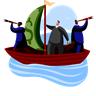 INTRODUCTION TO BUSINESSRequired Course Text is MBusiness by Ferrell/Hirt/Ferrell, Fourth Edition, ISBN# 978-0-07-802315-6  also, available  on-the-go http://bit.ly/LS4Apple or http://bitlyLS4Droid.     Possibility of one field trip; date to be announced.  Study all the required chapters by the final date, independent of the lecture pace. The above schedule is your approximate reading and assignment schedule.  You can read and study ahead of the schedule.  However, the schedule is subject to change if needed.  Schedule continues on page 2-3Required Course Text is MBusiness by Ferrell/Hirt/Ferrell, Fourth Edition, ISBN# 978-0-07-802315-6  also, available  on-the-go http://bit.ly/LS4Apple or http://bitlyLS4Droid.     Possibility of one field trip; date to be announced.  Study all the required chapters by the final date, independent of the lecture pace. The above schedule is your approximate reading and assignment schedule.  You can read and study ahead of the schedule.  However, the schedule is subject to change if needed.  Schedule continues on page 2-3Class meets at West Valley on Tuesday and Thursday:  9:20 a.m. – 10:45 a.m. in Fox 103Class meets at West Valley on Tuesday and Thursday:  9:20 a.m. – 10:45 a.m. in Fox 103Reading/Homework Assignments; all assignments are due the next class session.Reading/Homework  Assignment: all assignments are due next class session. 2/2  Introduction, Read Chapter 1; answer in writing all Boxed LText Questions to be handed in. Check out Learn Smart for Chapter 1  .No late work is accepted.  You earn points for homework and for group work; these points are applied to your test grades.  There is no makeup work.2/25: All homework due for Chapter 4;L questions for 4  and case answers.. Author’s quiz due 2/25.  Discussion will include a review of the four chapters for the test on the 3/1.  There will also be group work questions today for chapter 4.  Bring in a #2 pencil, an 882 Scantron, and a blue book (for answering the essay questions).2/4 Group Work (handout) homework is to answer the author’s quiz for Chapter 1 (due in on Tuesday, 2/9; print the quiz to be handed in.  You can take screen shot (Command/shift 3 on Apple) of answers.3/1 Test on Chapters: 1, 2, 3, and 4.  No late test will be administered. If any author’s quizzes or L answers have not been handed in, you will not be given the test.  2/9Hand in quia answers C1.  For homework, read Chapter 2.; Boxed L questions following cases to be answered and  handed in next session. 3/3 Essay part of test.. Lecture on Chapter 5 before the test.  Homework is to read Chapter 5, and answer all L questions to be handed next session.2/11:  Group Work Chapter 2; answer author’s quiz for Chapter 2 due in next session. Also, check out Learn Smart for Chapter 2.  Good review3/8:  Group Work on Chapter 5; read Chapter 6 for homework; answer author’s quiz for Chapter 5 is due next session.  Do Learn Smart for Ch.5.2/16 Lecture on Chapter 3.  For homework, read Chapter 3; Boxed L questions to be handed in next meeting. Be prepared to hand in the name of a corporation or a business problem you want to follow throughout the course. Be prepared to discuss cases for  Ch. 3 next session3/10:  Lecture on Chapter 6; answer L questions following Chapter 6 and answer the author’s quiz; remember to hand in your scores for author’s quiz. Notice you have both L’s and quizzes due 10/13.   Look over Learn Smart for Chapter 6.2/18 Boxed answers due.today.  Group Work to  hand in.  Author’s quiz  for Chapter  3 is to be handed in next session. Check out LearnSmart.3/15 Group Work for Chapter 6;  homework is to read Chapter 7.  Look over Learn Smart for Chapter 7.  See if this helps understanding before lecture. 2/23  Lecture on Chapter 4; answer in book case studies and L questions presented in Chapter 4. 3.17 Lecture on Chapter 7; answer L questions for Chapter 7; do take home quiz on Ch. 8. Reading/Homework assignments; all assignments are due the next class sessionReading/Homework assignments; all assignments are due the next class session3/22: Group work ia due for Chapter 7, and answer author’s quiz for Chapter 7.  Go over Learn Smart for Chapter 7.4/26  Lecture on second part of Ch. 16. Go over report outlines and hand out take home test on Ch.15.  Answer L questions for Ch. 16.  Go over answers to Chapter 13.3/24: Take home test for Chapter 8 is due. Lecture Chapter 9; read Chapter 9, and to do all L questions and author’s quiz on Chapter 9; Takehome Test C.84/28 Group Work Ch. 16:   Takehome test on Chapter 15 is due.  Go over report drafts4/5:  Group work on Chapter 9; review for test next session on Chapters 5, 6, 7, and 9.    Answers to Takehome Test C. 85/3: Test on Chapter 16; go over answers to Chapter 15.4/7:  Multiple/choice test on Chapters: 5, 6, 7, and 9; bring in 882 Scantron and #2 pencil.  Given take home test on Chapter 10 due in on 4/12 to return5/5:  Report draft is due in for grading4/12:  Lecture on Chapter 11; essay part of test given.  Read Chapter 11, answer L questions due in next session.5/10:  Report is due in for grading4/14: Group work on Ch. 11; answer author’s quiz for 11, due next session. Do Learn Smart for Ch.11.5/12:  Begin presentations4/19  Lecture on Ch. 12; read chapter 12 and do L questions and author’s quiz for Ch. 12.  Look over Learn Smart for Ch. 12.5/19:  Finish presentations4/21:  Group work Ch. 12. Test on chapters 11 and 12; Takehome Test Chapter 135/26 Final  Test points are subject to change if course is adjusted.If you succeed, so do I.6NOTE:  POINTS TO EARN:  TEST 1=100 PTS., TEST 2=100 PTS., TEST 3=75 PTS, Test 4= 25 PTS. FOUR TAKE HOME TESTS = 100 PTS. WRITTEN REPORT=100 PTS., ORAL PRESENTATION=100 PTS., HOMEWORK, CLASSROOM PARTICIPATION, AND ATTENDANCE = 200 PTS.WRITING ASSIGNMENTS demonstrate the student’s ability to apply skills learned in the course.  Writing opportunities include the following:  group projects, discussion questions, case studies, summaries, and one report.TOTAL PTS. =800 pts.Student’s course assessment is by final project (written report and presentation) , attendance, group work,  FOUR written examinations, and four take home tests.